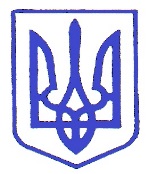 УКРАЇНСЬКА МІСЬКА РАДАОБУХІВСЬКОГО РАЙОНУ КИЇВСЬКОЇ ОБЛАСТІВИКОНАВЧИЙ КОМІТЕТЗасідання виконавчого комітету Українськоїміської ради VIIІ скликанням. Українкапл. Шевченка, 1							       28 жовтня 2021 рокуПОРЯДОК ДЕННИЙ№ з/пПитанняДоповідачПро стан кадрової роботи та дотримання  вимог Закону України «Про службу в органах місцевого самоврядування» в апараті, управліннях, відділах та інших структурних підрозділах виконавчого комітету Української міської ради за  9 місяців 2021 рокуДоповідач: Куца Юлія – Начальник відділу управління персоналом	Про стан виконавської дисципліни за 9 місяців 2021 рокуДоповідач: Білик Л. М. – Керуюча справами виконавчого комітету       Про стан роботи щодо розгляду звернень громадян за 9 місяців 2021 рокуДоповідач: Білик Л. М. – Керуюча справами виконавчого комітету       Про схвалення звіту про виконання бюджетуУкраїнської міської територіальної громадиза 9 місяців 2021 рокуДоповідач: Лех С. П. – начальник фінансового управлінняПИТАННЯ ВІДДІЛУ КАПІТАЛЬНОГО БУДІВНИЦТВА, ЖКГ ТА КОМУНАЛЬНОЇ ВЛАСНОСТІПИТАННЯ ВІДДІЛУ КАПІТАЛЬНОГО БУДІВНИЦТВА, ЖКГ ТА КОМУНАЛЬНОЇ ВЛАСНОСТІПИТАННЯ ВІДДІЛУ КАПІТАЛЬНОГО БУДІВНИЦТВА, ЖКГ ТА КОМУНАЛЬНОЇ ВЛАСНОСТІПро встановлення Українському водопровідно-каналізаційному підприємству скоригованих тарифів на централізоване водопостачання та централізоване водовідведенняДоповідач: Ткаченко Г. І. – перший заступник міського голови    Про призупинення дії тарифів на послуги з постачання теплової енергії та послуги з постачання гарячої води для населення, встановлених рішенням виконавчого  комітету Української міської ради від 30 червня 2021 р. № 179Доповідач: Ткаченко Г. І. – перший заступник міського голови    Про визнання рішення виконавчого комітетуУкраїнської міської ради «Про затвердження ПП «Бриз Дніпра» тарифів на послуги з вивезення твердих побутових відходів з 01.11.2016 р.» від 29.09.2016 р. № 158 таким, що втратило чинністьДоповідач: Ткаченко Г. І. – перший заступник міського голови    Про прийняття рішення щодо початку та завершення опалювального сезону на території населених пунктів Української міської територіальної громади  Доповідач: Ткаченко Г. І. – перший заступник міського голови    Про приватизацію кв. 30по вул. Соснова, 8, в м. Українка,Обухівського р-ну., Київської обл.,Чернявської О.Г.Доповідач: Ткаченко Г. І. – перший заступник міського голови    Про продовження термінів дії міської програми «Сприяння створенню та діяльності ОСББ у місті Українка на 2019-2022 роки», затвердженої рішенням 48 сесії Української міської ради VІІ скликання від 08.11.2018 р.Доповідач: Ткаченко Г. І. – перший заступник міського голови    ПИТАННЯ ВІДДІЛУ З БЛАГОУСТРОЮ УПРАВЛІННЯ РОЗВИТКУ ІНФРАСТРУКТУРИ ПИТАННЯ ВІДДІЛУ З БЛАГОУСТРОЮ УПРАВЛІННЯ РОЗВИТКУ ІНФРАСТРУКТУРИ ПИТАННЯ ВІДДІЛУ З БЛАГОУСТРОЮ УПРАВЛІННЯ РОЗВИТКУ ІНФРАСТРУКТУРИ Про затвердження норм надання послугз вивезення побутових відходів для житловоїзабудови населених пунктів Українськоїміської територіальної громадиДоповідач: Ткаченко Г. І. – перший заступник міського голови    СОЦІАЛЬНІ ПИТАННЯСОЦІАЛЬНІ ПИТАННЯСОЦІАЛЬНІ ПИТАННЯПро затвердження додатку до протоколу з переліком осіб, яким надається матеріальна допомогаДоповідач: Олкова-Михницька А.В. –  заступник міського головиПро звільнення Кучер М. П. від плати за надання соціальної послуги у межах поточного бюджетного рокуДоповідач: Олкова-Михницька А.В. –  заступник міського головиПро звільнення Моргоскіної Л. І. від плати за надання соціальної послуги у межах поточного бюджетного рокуДоповідач: Олкова-Михницька А.В. –  заступник міського головиПро визначення порядку участіу вихованні малолітньої дитиниДоповідач: Інкіна О. О. – Начальник служби у справах дітей та сім’їПро надання дозволу на укладання договору дарування ½ частки квартири, на ім’я малолітньої дитиниДоповідач: Інкіна О. О. – Начальник служби у справах дітей та сім’їПро влаштування малолітньоїдитини до Комунального закладу Київської обласної ради «Трипільський навчально-реабілітаційний центр»Доповідач: Інкіна О. О. – Начальник служби у справах дітей та сім’їПро надання дозволу на укладання договору дарування 1/3 частки квартири, на ім’я малолітньої дитиниДоповідач: Інкіна О. О. – Начальник служби у справах дітей та сім’їПро затвердження висновку служби у справах дітей та сім’ї пропідтвердження місця проживання дитини **********, ********, дляйого тимчасового виїзду за межі УкраїниДоповідач: Інкіна О. О. – Начальник служби у справах дітей та сім’їПро визначення порядку участі у вихованні малолітніх дітейДоповідач: Інкіна О. О. – Начальник служби у справах дітей та сім’їПро припинення піклування над неповнолітньою дитиною, позбавленою батьківського піклування ***********, ********* року народженняДоповідач: Інкіна О. О. – Начальник служби у справах дітей та сім’їПро надання дозволу на укладання договору дарування нерухомого майна, в якому зареєстрована та має право на користування малолітня дитинаДоповідач: Інкіна О. О. – Начальник служби у справах дітей та сім’їПро затвердження висновку служби у справах дітей та сім’ї пропідтвердження місця проживання дитини ***********, *********, дляїї тимчасового виїзду за межі УкраїниДоповідач: Інкіна О. О. – Начальник служби у справах дітей та сім’їПро встановлення опіки над дитиною, позбавленою батьківських піклування *********, ********* року народження Доповідач: Інкіна О. О. – Начальник служби у справах дітей та сім’їПИТАННЯ ТОРГІВЛІПИТАННЯ ТОРГІВЛІПИТАННЯ ТОРГІВЛІПро внесення змін до Рішення виконавчого комітету Української міської ради від 27.05.2021 року №164 «Про затвердження схеми розташування місць тимчасової виїзної (виносної) торгівлі на території м.Українка»Садовський Р. М. – заступник міського голови Про розгляд звернення ФОП Плющ Л.А. щодо розміщення ярмаркового фестивалю «Український колорит» на набережній м. УкраїнкаСадовський Р. М. – заступник міського головиПро розгляд звернення ФОП Шутака В.Д. щодо встановлення тимчасового намету з продажу овочів та фруктів біля трансформаторної підстанції за адресою: вул. Будівельників, 11 в м.УкраїнкаСадовський Р. М. – заступник міського головиПИТАННЯ МІСТОБУДУВАННЯ ТА АРХІТЕКТУРИПИТАННЯ МІСТОБУДУВАННЯ ТА АРХІТЕКТУРИПИТАННЯ МІСТОБУДУВАННЯ ТА АРХІТЕКТУРИПро перепланування кімнати № 151по вул. Юності, 15 в м. Українкагр. Вовка Ігоря ІвановичаДоповідач: Артюшенко А. В. – начальник відділу містобудування, архітектури та розвитку інфраструктуриПро погодження місця розташування тимчасової споруди ФОП Пашка Дениса СергійовичаДоповідач: Артюшенко А. В. – начальник відділу містобудування, архітектури та розвитку інфраструктуриПро погодження місця розташування тимчасової споруди ФОП Шевченка Едуарда ВікторовичаДоповідач: Артюшенко А. В. – начальник відділу містобудування, архітектури та розвитку інфраструктуриПро присвоєння адреси об’єкту будівництвагр. Біленького Юрія ВолодимировичаДоповідач: Артюшенко А. В. – начальник відділу містобудування, архітектури та розвитку інфраструктуриПро присвоєння адреси об’єкту будівництвагр. Біленького Юрія ВолодимировичаДоповідач: Артюшенко А. В. – начальник відділу містобудування, архітектури та розвитку інфраструктуриПро присвоєння адреси об’єкту будівництвагр. Денисенка Юрія ФедоровичаДоповідач: Артюшенко А. В. – начальник відділу містобудування, архітектури та розвитку інфраструктуриПро присвоєння адреси об’єкту будівництвагр. Денисенка Юрія ФедоровичаДоповідач: Артюшенко А. В. – начальник відділу містобудування, архітектури та розвитку інфраструктуриПро присвоєння адреси об’єкту будівництвагр. Лук’янець Вікторії АнатоліївниДоповідач: Артюшенко А. В. – начальник відділу містобудування, архітектури та розвитку інфраструктуриПро присвоєння адреси об’єкту будівництвагр. Лук’янець Вікторії АнатоліївниДоповідач: Артюшенко А. В. – начальник відділу містобудування, архітектури та розвитку інфраструктуриПро присвоєння адреси об’єкту будівництвагр. Совершенного Сергія МиколайовичаДоповідач: Артюшенко А. В. – начальник відділу містобудування, архітектури та розвитку інфраструктуриПро присвоєння адреси об’єкту будівництвагр. Совершенного Сергія МиколайовичаДоповідач: Артюшенко А. В. – начальник відділу містобудування, архітектури та розвитку інфраструктуриПро присвоєння адреси об’єкту нерухомого майна гр. Діхтяренко Лідії ФедорівниДоповідач: Артюшенко А. В. – начальник відділу містобудування, архітектури та розвитку інфраструктуриПро присвоєння адреси об’єкту нерухомого майна гр. Лисенка Владислава ОлеговичаДоповідач: Артюшенко А. В. – начальник відділу містобудування, архітектури та розвитку інфраструктуриПро присвоєння адреси об’єкту нерухомого майна гр. Олексієнко Олександра ОлександровичаДоповідач: Артюшенко А. В. – начальник відділу містобудування, архітектури та розвитку інфраструктуриПро присвоєння адреси об’єкту нерухомого майна гр. Правдивець Анастасії ВіталіївниДоповідач: Артюшенко А. В. – начальник відділу містобудування, архітектури та розвитку інфраструктуриПИТАННЯ КВАРТОБЛІКУПИТАННЯ КВАРТОБЛІКУПИТАННЯ КВАРТОБЛІКУПро постанову на квартирний облік,про переведення черги Доповідач: Білик Л. М.  – Керуюча справами виконавчого комітету     